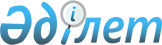 О внесении изменений и дополнений в приказ Министерства образования и науки Республики Казахстан от 27 мая 2000 года № 500
					
			Утративший силу
			
			
		
					Приказ Министра образования и науки Республики Казахстан от 27 сентября 2001 г. № 761. Зарегистрирован в Министерстве юстиции Республики Казахстан 9 ноября 2001 г. № 1668. Утратил силу приказом Министра образования и науки Республики Казахстан от 21 декабря 2011 года № 536

      Сноска. Утратил силу приказом Министра образования и науки РК от 21.12.2011 № 536 (вводится в действие по истечении десяти календарных дней после дня его первого официального опубликования).      В соответствии с постановлением Правительства Республики Казахстан от 5 февраля 2001 года N 188 P010188_ "О внесении дополнений в постановление Правительства Республики Казахстан от 10 мая 2000 года N 685" приказываю: 

      1. Внести в приказ Министерства образования и науки Республики Казахстан от 27 мая 2000 года N 500 V001168_ "Об утверждении Правил о порядке присуждения премий за лучшие научные исследования и премий молодым ученым за лучшие научные работы" следующие изменения и дополнения: 

      в Правила о порядке присуждения премий за лучшие научные исследования по естественным и гуманитарным наукам (приложение 1): 

      пункт 2 дополнить подпунктами 3) и 4) следующего содержания: 

      "3) премии имени А.И.Бараева (первая, вторая и третья) за лучшие научные исследования и работы в области аграрной науки - за имеющие большое теоретическое и практическое значение открытия, изобретения, выведенные и апробированные сорта и гибриды сельскохозяйственных растений, породы, типы, линии животных и рыб, кроссы птиц, технологические и технические разработки в области производства, хранения и переработки сельскохозяйственной продукции, экономические разработки в области агропромышленного комплекса; 

      4) премии имени И.Алтынсарина (первая, вторая и третья) за лучшие научные исследования и работы в области педагогики - за работы, имеющие большое теоретическое и практическое значение, вносящие значительный вклад в педагогическую науку, технологию и практику организации образования, отличающиеся актуальностью и новизной, отражающие идеи национальной системы образования, способствующие воспитанию и становлению творчески развитой личности."; 

      в пункте 5 слова "первой и второй" заменить словами "первой, второй и третьей", цифры "200 и 150" заменить цифрами "200, 150 и 100"; 

      в пункте 10 союз "либо" заменить знаком препинания ",", после слов "исследования по гуманитарным наукам" дополнить словами "На соискание премий имени А.И.Бараева за лучшие научные исследования и работы в области аграрной науки", "На соискание премий имени И.Алтынсарина за лучшие научные исследования и работы в области педагогики"; 

      пункт 12 после слов "Департамент науки" изложить в следующей редакции: 

      "и Департамент среднего общего и начального профессионального образования Министерства (далее - Департаменты) согласно объявлению о конкурсе. Конкурсные документы регистрируются в Департаментах и по окончании срока приема передаются для рассмотрения в Конкурсную комиссию"; 

      абзац 2 пункта 16 изложить в следующей редакции: 

      "Материалы, соответствующие установленным требованиям, направляются Конкурсной комиссией для оценки научной и практической значимости работ в секции (по отраслям науки), а также: 

      в Национальную Академию наук Республики Казахстан (далее - Национальная Академия наук) - по премиям имени К.И.Сатпаева за лучшие научные исследования по естественным наукам и имени Ч.Валиханова за лучшие научные исследования по гуманитарным наукам; 

      в Национальный академический центр аграрных исследований Республики Казахстан (далее - Академический центр) - по премии имени А.И.Бараева за лучшие научные исследования и работы в области аграрной науки; 

      в Казахскую академию образования имени И.Алтынсарина (далее - Казахская академия образования) - по премии имени И.Алтынсарина за лучшие научные исследования и работы в области педагогики."; 

      абзац 3 пункта 16 изложить в следующей редакции: 

      "Рекомендательные решения секций, Национальной Академии наук, Академического центра, Казахской академии образования передаются в Конкурсную комиссию."; 

      в пункте 18 после слов "рекомендаций секций" союз "и" заменить знаком препинания ",", после слов "Национальной Академии наук" дополнить словами "Академического центра, Казахской академии образования"; 

      пункт 19 дополнить абзацем следующего содержания: 

      "Если по итогам тайного голосования рекомендуются к присуждению премий более трех работ по аграрным наукам и трех работ по педагогике, то они присуждаются трем работам в данных областях, набравшим наибольшее число голосов (первая, вторая и третья премии)."; 

      пункт 22 изложить в следующей редакции: 

      "Конкурсная комиссия представляет в Департамент следующие материалы: протокол Конкурсной комиссии, запечатанный и подписанный членами Конкурсной комиссии конверт с бюллетенями голосования, заключения секций, Национальной Академии наук, Академического центра, Казахской академии образования соответственно по работам, рекомендуемым к присуждению премий, а также документы в соответствии с пунктом 9 настоящих Правил."; 

      пункт 24 дополнить вторым абзацем следующего содержания: 

      "О присуждении премий имени А.И.Бараева за лучшие научные исследования и работы в области аграрной науки сообщается также в журналах "Вестник сельскохозяйственной науки Казахстана" и "Жаршы", в которых публикуются краткие аннотации о работах, удостоенных премий."; 

      в пункте 27 после слов "по естественным наукам" союз "и" заменить знаком ",", после слов "по гуманитарным наукам" дополнить словами "имени А.И.Бараева за лучшие научные исследования и работы в области аграрной науки, имени И.Алтынсарина за лучшие научные исследования и работы в области педагогики", после слов "имени Ч.Валиханова за ___ год" дополнить словами "Удостоена премии имени А.И.Бараева за ____ год", "Удостоена премии имени И.Алтынсарина за____ год".      2. Департаменту науки (Могильный В.В.) представить нормативный правовой акт на регистрацию в Министерство юстиции Республики Казахстан.        3. Контроль за исполнением настоящего приказа возложить на вице-Министра Ергожина Е.Е.     Министр       (Специалисты: Пучкова О.Я.,                   Умбетова А.М.)                                          
					© 2012. РГП на ПХВ «Институт законодательства и правовой информации Республики Казахстан» Министерства юстиции Республики Казахстан
				